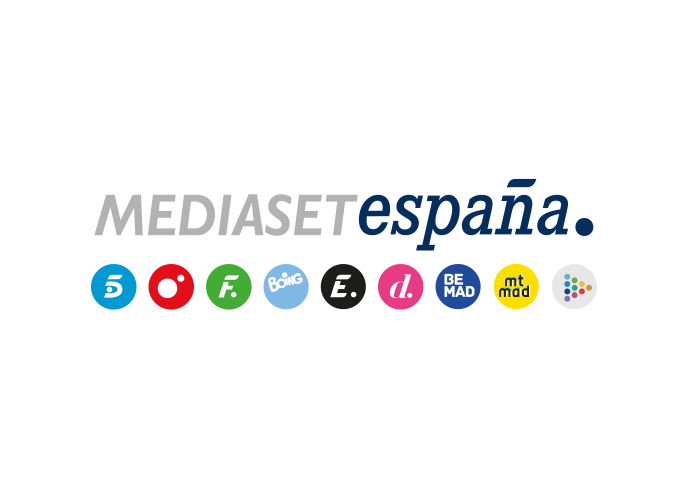 Madrid, 10 de enero de 2020‘Todo es mentira’ celebra su primer aniversario con nuevas secciones y la visita de Mariló MonteroA partir de este lunes (15:45h.) el programa de Cuatro incorporará también novedades en su escenografía.Conducido por Risto Mejide, ha experimentado una evolución ascendente en su seguimiento hasta anotar en noviembre su récord mensual con 548.000 espectadores y un 4,8% de share.365 días sometiendo la actualidad política y social al filtro de la veracidad; un año analizando desde la sátira y el humor las manifestaciones de nuestros representantes públicos. Tras cumplir esta semana su primer aniversario en antena, ‘Todo es mentira’ incorporará a partir del lunes 13 de enero en Cuatro (15:45h.) nuevas secciones y elementos en su escenografía. En esta nueva entrega, el programa contará con la presencia de la presentadora Mariló Montero como invitada.Entre las novedades se encuentra la sección ‘Vamos a contar verdades’, en la que las hermanas historiadoras María y Laura Lara Martínez, contrastarán las menciones a diversos episodios históricos llevadas a cabo por personajes públicos en sus argumentaciones, labor que ambas efectuarán en el ambiente académico de un aula escolar que próximamente formará parte del plató. En este sentido, el espacio también ha renovado su mesa para acoger en ella a su equipo de colaboradores, formado actualmente por Marta Flich, Antonio Castelo, Miguel Lago, Elsa Ruiz, Jaime González, Marta Nebot, Cristina Fallarás, Antón Losada, Pilar Rahola, Antonio Naranjo, Verónica Fumanal, Montse Suárez, Antonio Baños, Juan Carlos Girauta, César Calderón, Ana Pardo de Vera y Carmen Lomana, junto a su presentador Risto Mejide.Precisamente, Elsa Ruiz comandará otra nueva sección en la que, siempre desde el humor y su particular óptica irónica y mordaz, interpretará y analizará desde un diván el perfil ‘psicológico’ de los principales personajes de la actualidad política, basándose en sus manifestaciones.Estrenado en enero de 2019 en colaboración con La Fábrica de la Tele y Minoría Absoluta, ‘Todo es mentira’ acaba de cumplir su primer año con una evolución ascendente en su seguimiento, que le ha llevado a alcanzar en noviembre su mejor dato mensual: 548.000 espectadores y un 4,8% de share. Además, el programa, que acumula una media desde su estreno de 477.000 espectadores y un 3,9% de cuota de pantalla, logra también convertir en positivo en el target comercial hasta el 4,5% de share. Anota un 4,8% de cuota entre los espectadores de 35-54 años y destaca su seguimiento en Resto (6%), Madrid (5,9%), Euskadi (5,6%), Canarias (4,3%), Asturias (4,2%) y Murcia (4,1%).